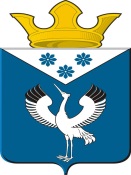 Российская ФедерацияСвердловская областьГлава муниципального образованияБаженовское сельское поселениеБайкаловского муниципального района Свердловской областиПОСТАНОВЛЕНИЕот ___ ____. 2022 г.с.Баженовское                                               № О внесении изменений в постановление главы муниципального образования Баженовское сельское поселение от 30.12.2021г. № 212 «Об утверждении  Программы (плана мероприятий) по укреплению общественного здоровья на территории Баженовского сельского поселения на 2021-2024 годы»Во исполнение решения Протокола рабочего совещания ГАУЗ Свердловской области «Центр общественного здоровья и медицинской профилактики» и кураторов муниципальных программ по укреплению общественного здоровья муниципальных образований Байкаловского района от 23.11.2022г., ПОСТАНОВЛЯЮ:
1.Внести в Программу (план мероприятий) по укреплению общественного здоровья на территории Баженовского сельского поселения на 2021-2024 годы, следующие изменения:   Изложить наименование программы в следующей редакции: «Комплексный план мероприятий по укреплению общественного здоровья в муниципальном образовании Баженовское сельское поселение на 2021-2024 годы»;Приложение № 1 к постановлению изложить в новой редакции (прилагается).2. Директору МБУ "Баженовский ЦИКД и СД" Белоноговой Г.А., обеспечить реализацию комплексного плана, утвержденного настоящим постановлением.3. Настоящее постановление опубликовать на официальном сайте муниципального образования Баженовское сельское поселение https://bajenovskoe.ru/.4. Контроль за исполнением настоящего постановления оставляю за собой. Глава муниципального образованияБаженовское сельское поселение                                                    С.М.СпиринПриложение № 1 к Постановлению главы муниципального образования
Баженовское сельское поселение
30.12.2021 г. N 212(в редакции от__________)Комплексный план мероприятий по укреплению общественного здоровья в муниципальном образовании Баженовское сельское поселение на 2021-2024 годыОбщие положенияКомплексный план мероприятий по укреплению общественного здоровья в муниципальном образовании Баженовское сельское поселение на 2021-2024 годы (далее – Комплексный план) определяет цели, задачи и принципы, направленные на обеспечение интересов и реализацию стратегических национальных приоритетов в данной области, а также задачи, решение которых направлено на сохранение и укрепление здоровья граждан Баженовского сельского поселения на основе обеспечения повышения доступности и качества медицинской помощи.Правовую основу Комплексного плана составляют Конституция Российской Федерации, Федеральный закон от 21.11.2011 №323-ФЗ «Об основах охраны здоровья граждан в Российской Федерации», Федеральный закон от 28.06.2014 №172-ФЗ «О стратегическом планировании в Российской Федерации», государственная программа Российской Федерации «Развитие здравоохранения», утвержденная Постановлением Правительства Российской Федерации от 26.12.2017 №1640, Указ Президента Российской Федерации от 07.05.2018 № 204 «О национальных целях и стратегических задачах развития Российской Федерации на период до 2024 года», Приказ Министерства здравоохранения Российской Федерации от 30.09.2015 №683-Н «Об утверждении Порядка организации и осуществления профилактики неинфекционных заболеваний и проведения мероприятий по формированию здорового образа жизни в медицинских организациях».Основные мероприятия в целях укрепления общественного здоровья среди населения Баженовского сельского поселения отражаются в муниципальной программе: «Социально-экономическое развитие муниципального образования Баженовское сельское поселение».II.   ЦелиЦелью Комплексного плана является улучшение здоровья населения, качества жизни граждан, формирование культуры общественного здоровья, ответственного отношения к здоровью.III. Задачи Достижение цели Комплексного плана обеспечивается за счет решения следующих задач:- формирование в Баженовском сельском поселении среды, способствующей ведению ЗОЖ, направленной на укрепление общественного здоровья и создание условий, обеспечивающих возможность ведения здорового образа жизни;- проведение информационных кампаний, направленных на повышение физической активности населения, ведению ЗОЖ;- формирование системы мотивации граждан к ведению здорового образа жизни, включая здоровое питание и отказ от вредных привычек;- вовлечение граждан в мероприятия по укреплению общественного здоровьяIV. Мероприятия по достижению показателей Комплексного плана№п/пНаименование мероприятияСрок выполнения мероприятияОтветственные исполнителиРезультаты, достигнутые в ходе выполнения мероприятия1.Информирование населения о факторах риска для здоровья и формирование мотивации к ведению здорового образа жизни 2021 - 2024 гг.Администрация Баженовского сельского поселенияМБУ "Баженовский ЦИКД и СД"2.Проведение информационных кампаний и мероприятий: - по повышению физической активности у населения; - по приобщению населения к рациональному питанию; - по пропаганде ценностей здорового образа жизни, направленных на профилактику зависимостей (алкогольной, табакокурения, наркозависимостей, игромании); - по привлечению населения к прохождению диспансеризации, флюорографических осмотров, вакцинации, скрининговых исследований на ВИЧ-инфекцию, формированию здорового образа жизни 2021 - 2024 гг.Администрация Баженовского сельского поселения, МБУ «ЦИКД и СД»3.Распространение информационных листовок, памяток 2021 - 2024 гг.Администрация Баженовского сельского поселенияМБУ "Баженовский ЦИКД и СД"4.Размещение информации на официальных сайтах организаций (в разделе «Сохранение здорового образа жизни»)2021 - 2024 гг.Администрация Баженовского сельского поселенияМБУ "Баженовский ЦИКД и СД"5.Проведение мероприятий по сохранению и укреплению здоровья, формированию здорового образа жизни у детей, подростков и молодежи (тематические выставки, беседы, игровые программы и т.д.) 2021 - 2024 гг.МБУ "Баженовский ЦИКД и СД"6.Организация досуга и приобщение жителей к творчеству, культурному развитию и самообразованию, любительскому искусству и ремеслам посредством: - работы клубных формирований по интересам, кружков - творческих коллективов 2021 - 2024 гг.МБУ "Баженовский ЦИКД и СД"7.Организация  массового культурно-досугового отдыха, в том числе проведение массовых мероприятий (День села, тропа Здоровья, День молодежи и иные массовые мероприятия по планам) 2021 - 2024 гг.МБУ "Баженовский ЦИКД и СД"8.Проведение мероприятий, направленных на патриотическое воспитание подрастающего поколения 2021 - 2024 гг.МБУ "Баженовский ЦИКД и СД"9.Организация и проведение спортивных и физкультурно-оздоровительных мероприятий2021 - 2024 гг.МБУ "Баженовский ЦИКД и СД"10.Проведение мероприятий на тему: «Профилактика формирования алкогольной и наркотической зависимости у детей и подростков» 2021 - 2024 гг.МБУ "Баженовский ЦИКД и СД"11.Проведение профилактических мероприятий (массовых акций), приуроченных к международным дням здоровья (Всемирный день здоровья, Всемирный день без табака и др.), пропагандирующих преимущества здорового образа жизни2021 - 2024МБУ "Баженовский ЦИКД и СД"12.Проведение фестивалей, праздничных программ, интеллектуальных конкурсов, викторин и игр, спортивных мероприятий профилактической направленности 2021 - 2024 гг.МБУ "Баженовский ЦИКД и СД"13Проведение мероприятий по профилактике заболеваний и поддержке здорового образа жизни в соответствии с региональным планом Министерства здравоохранения Российской Федерации 2022-2024гг.МБУ "Баженовский ЦИКД и СД"